
Nota : *Perlu Pengesahan Pemohon/Wakil Pemohon dan Pengurus Projek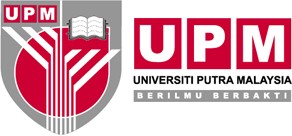 OPERASI PERKHIDMATAN SOKONGANPUSAT PEMBANGUNAN MAKLUMAT & KOMUNIKASIKod Dokumen:  IDEC/PEM/SS05SENARAI SEMAK FAIL PENGURUSAN PROJEK PEMBANGUNAN SISTEM APLIKASINO. RUJUKANOPR/iDEC/PEM/    /         /NAMA PROJEKPENGURUS PROJEKBILPERKARATARIKHCATATANPERMOHONANPERMOHONANPERMOHONANPERMOHONANSalinan Borang Permohonan Pembangunan ICT(OPR/iDEC/BR01/Pembangunan)Salinan Makluman Status Permohonan Pembangunan ICTSalinan Petikan Minit Kelulusan Mesyuarat JKKICTSalinan Laporan Kajian Kebolehlaksanaan Pembangunan ICT (IDEC/PEM/LP02)Salinan Dokumen Pra-Keperluan Pembangunan Aplikasi (OPR/IDEC/DF05/PRA-KEPERLUAN PEMBANGUNAN APLIKASI)KAJIAN KEPERLUANKAJIAN KEPERLUANKAJIAN KEPERLUANKAJIAN KEPERLUANCadangan Pembangunan ICT (IDEC/PEM/DF04)Borang Pengesahan Penerimaan Cadangan Pembangunan ICT (OPR/iDEC/BR10/Pengesahan Penerimaan Cadangan)Borang Penangguhan/Pembatalan Pembangunan ICT(Jika berlaku penangguhan/ pembatalan/ pemohon tidak bersetuju dgn cadangan)(OPR/iDEC/BR02/Penangguhan-Pembatalan)ANALISA KEPERLUANANALISA KEPERLUANANALISA KEPERLUANANALISA KEPERLUANDokumen Rujukan Analisa Keperluan PERANCANGANPERANCANGANPERANCANGANPERANCANGANCarta Perbatuan*Semakan Semula Carta Perbatuan (jika ada)*(IDEC/PEM/DF07)REKABENTUKREKABENTUKREKABENTUKREKABENTUKDokumen Rekabentuk Pembangunan Sistem Aplikasi (SDD) (IDEC/PEM/DF05)PEMBANGUNAN & PENGUJIANPEMBANGUNAN & PENGUJIANPEMBANGUNAN & PENGUJIANPEMBANGUNAN & PENGUJIANLaporan Kemajuan Pembangunan Projek (Project Overview)Dokumen Perancangan Pengujian Sistem (STP)*(IDEC/PEM/DF01)Senarai Semak Pengujian Unit Sistem Aplikasi(IDEC/PEM/SS01)Senarai Semak Pengujian Integrasi Sistem Aplikasi(IDEC/PEM/SS02)Dokumen Perancangan Pengujian Penerimaan Pengguna (UAT Plan)*(IDEC/PEM/DF02)Dokumen Skrip Pengujian Penerimaan Pengguna(IDEC/PEM/DF03)Laporan Pengujian Penerimaan Pengguna(IDEC/PEM/LP03)Borang Penangguhan/Pembatalan Pembangunan ICT(Jika berlaku penangguhan/pembatalan)(OPR/iDEC/BR02/Penangguhan-Pembatalan)Borang Permohonan Perubahan Spesifikasi Pembangunan ICT (Jika berlaku perubahan kepada skop pembangunan ICT )(OPR/iDEC/BR06/Perubahan Spesifikasi)PENYERAHAN & PENILAIAN PENYERAHAN & PENILAIAN PENYERAHAN & PENILAIAN PENYERAHAN & PENILAIAN Borang Akuan Serahan Hasil Pembangunan ICT Secara Berperingkat (Jika berkaitan) (IDEC/PEM/BR02)Borang Akuan Serahan Hasil Pembangunan ICT (IDEC/PEM/BR01)Borang Penilaian Pembangunan ICT (IDEC/PEM/BR03)Manual Pengguna Sistem Aplikasi (Jika berkaitan)Daftar Maklumat Sistem ke dalam 4iVENS